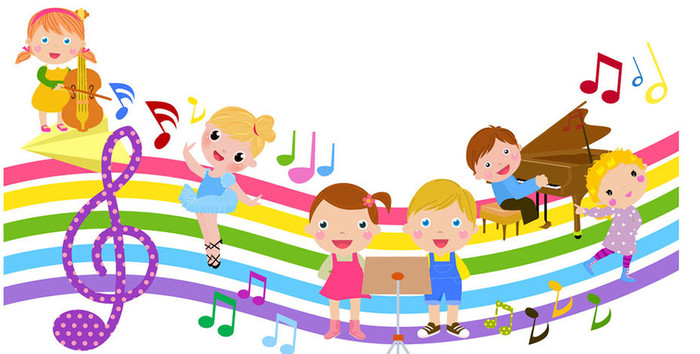 «Поселите музыку дома».      Знаменитый японский педагог и музыкант Ш.Сузуки, создавший свою школу обучения музыке малышей, говорил, что если бы родители уделяли столько же внимания развитию музыкальных способностей своих детей, сколько уделяется ими развитию речи и мышления, то все дети были бы маленькими Моцартами.          Впервые годы жизни ребёнок почти всё время находится в окружении самых близких людей, и только семья способна развить его эстетические чувства, интерес, и любовь к богатству и красоте всего, что его окружает. Основы эстетического воспитания закладываются в семье. Поэтому надо как можно больше, лучше и многообразнее использовать возможности семьи.          Если вы просто напеваете, он уже приобщается к музыкальному искусству, и тем самым вы передаёте ему частицу вдохновения. А когда у ребёнка есть брат или сестра, эстетические формы совместного досуга (чтение сказок, слушание музыки, постановка кукольного спектакля) могут стать одной из действенных форм укрепления семьи. В результате общения с музыкой ребёнку передаётся её настроение и чувства: радость, тревога, сожаление и грусть, решительность и нежность. В этом сила психологического воздействия музыки, благодаря ей развивается восприимчивость и чувствительность, формируется гуманное отношение к миру.         Музыкальные способности могут проявляться рано, а их отсутствие (что может показаться вам на первый взгляд) нельзя считать действительным. Первое, что мы должны четко усвоить, это то, что - вопреки мнению большинства - музыкальным слухом обладает каждый, родившийся нормальным, человек. Другое дело, что у одних этот слух выражен ярко, у других нет. Обращаюсь к тем, кто считает себя не приспособленным к музыке, кто думает, что слуха у него никогда не было, нет, и не будет. Приходилось ли вам, слушая полюбившуюся мелодию, ощущать в своей душе те непередаваемые никакими словами чувства, которые хочется запомнить и испытать еще и еще раз? Или всем знакомая ситуация, когда в голове крутится одна и та же песня, и мы хотели бы от нее избавиться, да не можем? Или моменты, когда мы мучительно вспоминаем позабывшийся мотив, и вдруг вспомнив, радуемся, как дети? Это и есть самое главное доказательство, что музыкальным слухом обладает, буквально, каждый из нас.        Только ваша увлечённость и забота о приобщении ребёнка к музыке, создание вокруг него музыкально - эстетической среды и необходимых при этом знаний помогут заложить в ребёнке «ядро» музыкальности.      Для осуществления задач музыкального воспитания в семье должна быть создана соответствующая музыкальная среда, которая предполагает наличие  музыкальной фонотеки, детских музыкальных инструментов, инструментов-самоделок. Но самое главное – это организация взрослым разнообразной совестной с ребёнком  музыкально-творческой деятельности в разных формах (музицирование с помощью элементарных музыкальных инструментов, пение, игры, танцы, хороводы, драматизации).  В каждой семье желательно иметь хотя бы скромную фонотеку, состоящую из подборки музыки для детей, разумеется, это должна быть музыка ценная в художественном отношении, воспитывающая у детей нравственно-эстетические чувства, способствующая первоначальному формированию основ музыкального вкуса и доступная для восприятия ребёнка.       Основной совет родителям - сделать слушание музыки семейной традицией, тогда постепенно у ребёнка оно станет потребностью.        В семье имеются все возможности для привлечения ребёнка к различным видам деятельности-восприятия, исполнительства, музыкально-образовательной деятельности. Поэтому очень важно, чтобы родители позаботились о создании музыкальной среды для ребёнка дома. Музыкальная среда-это музыкальное окружение ребёнка, которое должно способствовать развитию его способностей, творческих и исполнительских проявлений для развития кругозора, эмоциональной отзывчивости.      Что же входит в это понятие? В словарях слово “среда” толкуется как окружающий мир,  условия жизни, которые окружают нас. Отсюда - если мама просто напевает малышу, он уже приобщается к искусству, и тем самым она передаёт ему частицу вдохновения. Пойте с ребёнком вместе детские песенки - это принесёт ему радость, облагородит внутрисемейные отношения. Дети копируют взрослых. Поэтому ваше пение должно быть, по возможности, точным, выразительным, голос лёгкий, негромкий. Ребёнку будет удобно подпевать, если взрослый поёт не высоко, не низко. Постарайтесь сами почувствовать характер песни и передать это в пении (про барабан смело, про солнышко нежно), ребёнку обязательно передастся ваше эмоциональное состояние, и он с удовольствием будет петь также.Можно совместно взрослым и ребёнку подобрать к полюбившимся песням яркие картинки – тогда, просматривая их, ребёнок сам захочет петь эти песенки.      Очень важно, чтобы ребёнок дома слушал музыку. Она оказывает на ребёнка большое влияние: музыка может поднять настроение, или успокоить. В связи с этим, заботливым родителям стоит внимательно относиться к тому, какая музыка звучит у вас дома. Для прослушивания следует отбирать классическую, народную, детскую музыку, понятную по характеру ребёнку.Музыка с явно выраженными ударными партиями не подходит ребёнку, она отрицательно действует на психику - это рок, транс, клубная музыка. Громко - не значит хорошо. Для детей это стресс. Обсуждайте прослушанные произведения, спросите, что чувствует ребёнок, слушая его, какую по характеру музыку он услышал, потанцуйте под неё (если музыка располагает к танцу).      Постарайтесь создать в семье такую обстановку, чтобы ребёнок мог сам музицировать – наигрывать простейшие мелодии. Сформировать начальные исполнительские навыки вам помогут детские музыкальные инструменты и музыкальные игрушки. На чём можно сыграть простую мелодию?  На металлофоне, на игрушечном пианино, на ксилофоне. Другая группа инструментов – ударные (барабан, бубен, маракас, треугольник) - помогут развить тембровый слух, чувство ритма. Не держите сломанные или расстроенные музыкальные инструменты дома – они пагубно влияют на слух ребёнка.       Для развития ребенка в музыкальной среде советую использовать такие формы совместной деятельности, которые могут сыграть большую роль в создании дружеской и творческой атмосферы, что немаловажно для укрепления семейных отношений. Для этого можно использовать несколько вариантов: Семейные праздники, домашний театр, развлечения с использованием музыки, создание домашнего оркестра.        Большое познавательное значение для детей имеют телепередачи о композиторах и музыке. Желательно посещать музыкальные вечера, спектакли в школе искусств и досуговом центре. Для детей можно приобрести «Музыкальный букварь» Н. Ветлугиной, « В домике старого музыканта», «Нотная азбука для детей» Н. Кончаловской. Для вас, родители, книги «Музыка – детям» Н. Михеевой, «Музыкально–эстетическое воспитание детей и юношества» В. Шацкой, «Развитие музыкальных способностей детей». М. А. Михайловой, «Приключения скрипичного ключа» Э. Великович.        И в заключении хочется напомнить родителям, что нужно обращать внимание на то, в какой эстетической среде растет ребенок. Он замечает, какой порядок и расположение предметов у него в комнате. Они составляют для него ценный мир ярких цветовых сочетаний и самых разнообразных образов и форм. Игрушка с размытыми чертами или, ещё хуже, сломанный музыкальный инструмент в руке ребёнка просто недопустимы.     Окружите ребёнка миром волшебных звуков пойте с ними, слушайте, играйте на инструментах, импровизируйте - и вы приблизите ребёнка к пониманию красоты в музыке, сделаете его духовно богаче, взаимоотношения светлее и радостнее.      У детей, которые часто соприкасаются с музыкой, более богатый мир чувств, они более отзывчивы на переживания других людей, более жизнерадостны и деятельны, лучше, быстрее и полнее воспринимают всё новое.        Итак, уважаемые взрослые, вы получили некоторые рекомендации и основные ориентиры о процессе музыкального воспитания детей. Наряду с этим, вы совершенствуете собственные музыкальные способности и наполняете навыки особенным смыслом существования всех членов вашей семьи. Учите детей слушать музыку, вызывая у них желание, петь, танцевать, играть.Если музыка войдёт в ваш дом, жизнь в нём станет светлее и радостнее.                                                           Музыкальный руководитель Митяева Ж.С.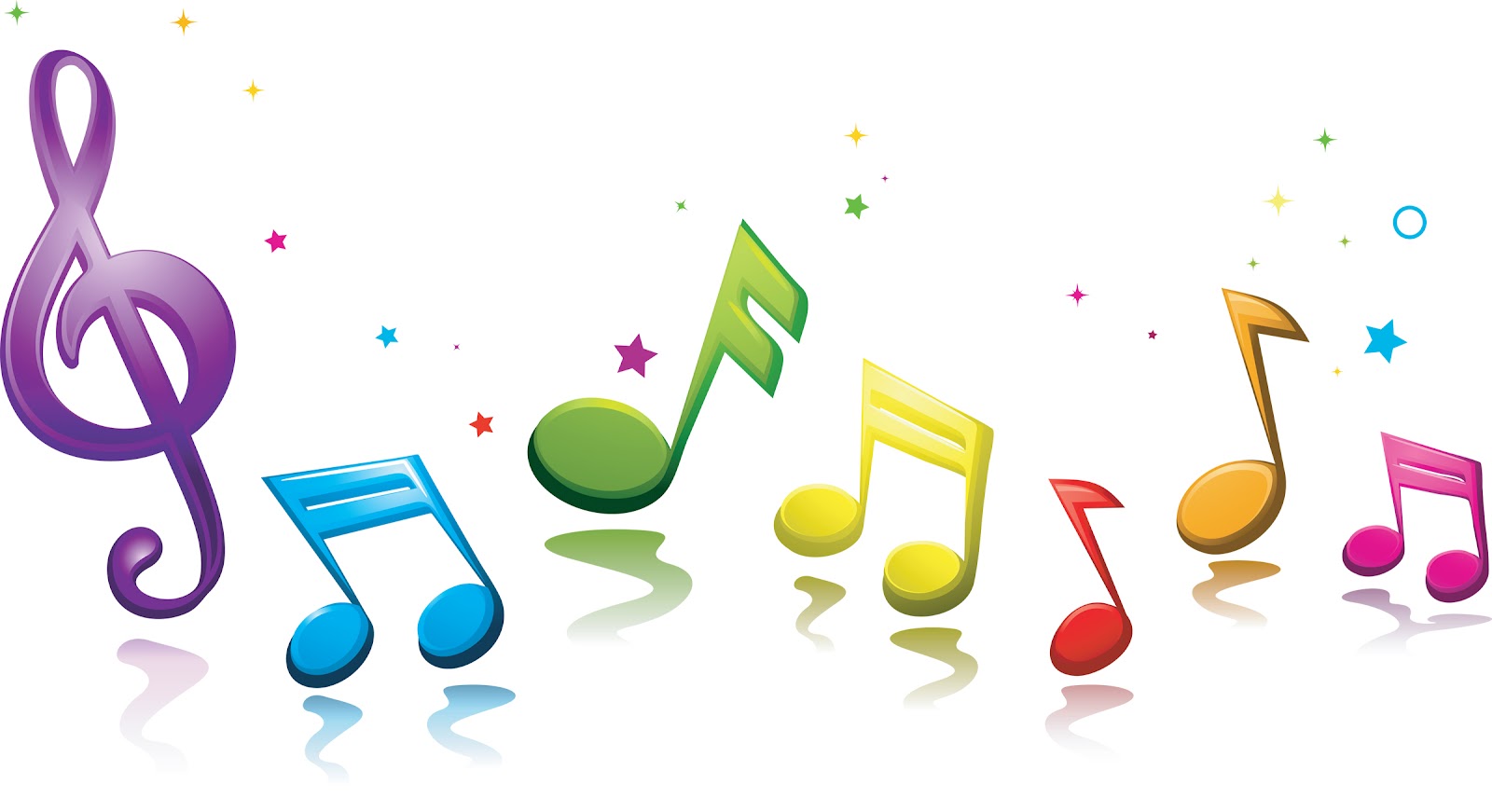 